Hessische Lehrkräfteakademie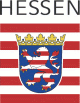 Studienseminar für Grund-, Haupt-, Real- und Förderschulen in FritzlarAnlage 3 zum Gutachten der Schulleiterin / des Schulleiters nach § 42 HLbG:Beurteilungsdimensionen und -kriterienEmpfohlene Beurteilungsdimensionen, die von der Schulleiterin/dem Schulleiter zur Beurteilung herangezogen werden können.Kriterien als Anregungen zur inhaltlichen Ausgestaltung der BeurteilungsdimensionenBeurteilungsdimensionen (orientiert an dem  Hessischen Referenzrahmen Schulqualität)Beurteilungen durch die Schulleitung(Möglichkeit zur Eintragung der jeweiligen einzelnen Beurteilungen) 1. Aufbau von fachlichen und überfachlichen Kompetenzen2.  Strukturierte und  transparente Lehr- und Lernprozesse3. Umgang mit heterogenen Lernvoraussetzungen4. Lernförderliches Klima und Lernumgebung5. Verantwortungsbewusste Wahrnehmung der Lehrerrolle6. Kooperation im System Schule und Wahrnehmung außerunterrichtlicher Aufgaben7.Beteiligung an der Schulentwicklung1. Aufbau von fachlichen und überfachlichen Kompetenzen1. Aufbau von fachlichen und überfachlichen Kompetenzen1.1 Der Unterricht orientiert sich an Lehrplänen bzw. Bildungsstandards und Kerncurricula und entspricht den dort dargelegten fachlichen Anforderungen.1.2 Der Unterricht sorgt für den systema-tischen Aufbau von Wissen unter Berücksichtigung von Anwendungs-situationen, um den Erwerb fachlicher Kompetenzen zu ermöglichen. 1.3 Beim Aufbau von Wissen und Kompetenzen knüpft der Unterricht an die Erfahrungen der Schülerinnen und Schüler an.1.4 Zu erwerbende Kenntnisse werden durch Wiederholen, (Teil-) Kompetenzen durch intelligentes Üben gefestigt. 1.5 Die Vermittlung von überfachlichen Kompetenzen und Schlüsselqualifi-kationen ist Unterrichtsprinzip.1.6 Der Unterricht ist kognitiv herausfordernd und aktivierend.Gesamtbeurteilung zu Punkt 1:Gesamtbeurteilung zu Punkt 1:2. Strukturierte und transparente Lehr- und Lernprozesse 2. Strukturierte und transparente Lehr- und Lernprozesse 2.1 Der Unterricht ist inhaltlich und in seinem Ablauf klar strukturiert.2.2 Die Ziele, Inhalte und der geplante Ablauf des Unterrichts werden offengelegt.2.3 Der Unterricht zeigt Variabilität von Lernarrangements – passend zu den Zielen, Inhalten und Lernvoraussetzungen.2.4 Die Unterrichtszeit wird lernwirksam genützt.2.5 Lernprozesse und Lernergebnisse werden reflektiert; die erworbenen Teilkompetenzen werden dabei auf die angestrebten Kompetenzen bezogen.2.6 Lern- und Bewertungssituationen werden im Unterricht voneinander getrennt.2.7 Die Lehrkraft im Vorbereitungsdienst sorgt für Transparenz der Leistungsbewertung.Gesamtbeurteilung zu Punkt 2:Gesamtbeurteilung zu Punkt 2:3. Umgang mit heterogenen Lernvoraussetzungen3. Umgang mit heterogenen Lernvoraussetzungen3.1 Die Lehrkraft im Vorbereitungsdienst diagnostiziert die individuellen Lernstände der  Schülerinnen und Schüler.3.2 Die Lehrkraft im Vorbereitungsdienst schafft differenzierte Zugänge zum Erwerb von  Kenntnissen und Qualifikationen.3.3 Die Lehrkraft im Vorbereitungsdienst gibt individuelle Leistungsrück-meldungen.3.4 Der Unterricht fördert selbstständiges, eigenverantwortliches und kooperatives Lernen.3.5. Die individuellen Lernprozesse werden gendersensibel begleitet.3.6 Im Unterricht ist das schuleigene Förder- und Erziehungskonzept sichtbar.Gesamtbeurteilung zu Punkt 3:Gesamtbeurteilung zu Punkt 3:Lernförderliches Klima und LernumgebungLernförderliches Klima und Lernumgebung4.1 Die Lehrkraft im Vorbereitungsdienst und Schülerinnen und Schüler pflegen einen von  wechselseitiger Wertschätzung, Höflichkeit, Fairness und Unterstützung gekennzeichneten Umgang miteinander.4.2 Die Schülerinnen und Schüler zeigen Anstrengungs- und Leistungsbereit-schaft; die Lehrkraft im Vorbereitungs-dienst ermutigt sie entsprechend. 4.3 Das Lernen wird durch Einhaltung von Regeln und durch altersgemäße Rituale unterstützt.4.4 Die Lernumgebungen sind anregend gestaltet.4.5Im Unterricht ist Feedback eine selbstverständliche Praxis und es herrscht ein offener, konstruktiver Umgang mit Kritik.Gesamtbeurteilung zu Punkt 4:Gesamtbeurteilung zu Punkt 4:Verantwortungsbewusste Wahrnehmung der Lehrerinnen- und Lehrerrolle  Verantwortungsbewusste Wahrnehmung der Lehrerinnen- und Lehrerrolle  5.1 Die Lehrkraft im Vorbereitungsdienst organisiert ihre Ausbildung eigenverantwortlich, kommuniziert ihre Verpflichtungen termingerecht und verbindlich.5.2 Die Lehrkraft im Vorbereitungsdienst nimmt ihre Aufgaben als Lehrer/-in in Kenntnis der Rechtslage wahr.5.3 Die Lehrkraft im Vorbereitungsdienst berät die Schülerinnen und Schüler sowie die Erziehungsberechtigten adressaten- und situationsgerecht.5.4 Die Lehrkraft im Vorbereitungsdienst zeigt eine forschende  Grundhaltung und zieht reflektiert Konsequenzen aus ihrer Praxis.5.5Die Lehrkraft im Vorbereitungsdienst zeigt Rollenklarheit in unterschiedlichen beruflichen Handlungsfeldern.5.6 Die Lehrkraft im Vorbereitungsdienst reflektiert die Entwicklung der eigenen Kompetenzen auf der Grundlage der gemachten beruflichen Erfahrungen.5.7 Alle Unterrichtsbereiche und das eigene Rollenverhalten werden geschlechter-sensibel reflektiert. Geschlechter-stereotypen werden überwunden.5.8 Die Lehrkraft im Vorbereitungsdienst zeigt sich den Anforderungen des Arbeitsplatzes Schule gewachsen.Gesamtbeurteilung zu Punkt 5:Gesamtbeurteilung zu Punkt 5: Kooperation im System Schule und Wahrnehmung außerunterrichtlicher Aufgaben Kooperation im System Schule und Wahrnehmung außerunterrichtlicher Aufgaben6.1 Die Lehrkraft im Vorbereitungsdienst beteiligt sich an den kollegialen Diskussionen ihrer Ausbildungsschule und bringt ihre Kenntnisse aktueller fachlicher, fachmethodischer und pädagogischer Forschungsstände aktiv in die schulischen Diskurse ein.6.2 Die Lehrkraft im Vorbereitungsdienst kooperiert konstruktiv im Team und stimmt die Auswahl von Inhalten und Methoden fach-, klassen- und jahrgangsbezogen ab.6.3 Die Lehrkraft im Vorbereitungsdienst setzt in ihrem Unterricht in Absprache mit Fachkolleginnen bzw. Fachkollegen vereinbarte Maßnahmen um (etwa zur Standardsicherung) und entwickelt in Kooperation angemessene Bewertungsmaßstäbe.6.4 Die Lehrkraft im Vorbereitungsdienst nimmt außerunterrichtliche Aufgaben wahr.Gesamtbeurteilung zu Punkt 6:Gesamtbeurteilung zu Punkt 6:Beteiligung an der SchulentwicklungBeteiligung an der Schulentwicklung7.1 Die Lehrkraft im Vorbereitungsdienst ist über das Schulprogramm der Ausbildungsschule informiert und kann den Stellenwert des Schulprogramms für die Schulentwicklung reflektieren. 7.2 Die Lehrkraft im Vorbereitungsdienst kennt aktuelle schulpolitische Themenstellungen, insbesondere in Bezug auf die jeweilige Schulform.7.3 Die Lehrkraft im Vorbereitungsdienst beteiligt sich im Rahmen der Ausbildung an bestehenden Schul- und Unterrichtsentwicklungsprozessen.Gesamtbeurteilung zu Punkt 7:Gesamtbeurteilung zu Punkt 7: